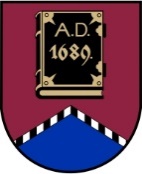 ALŪKSNES NOVADA PAŠVALDĪBAreģistrācijas numurs  90000018622DĀRZA IELĀ 11, ALŪKSNĒ,  ALŪKSNES NOVADĀ, LV – 4301, TĀLRUNIS 64381496, E-PASTS: dome@aluksne.lvA/S „SEB banka”, KODS: UNLALV2X, KONTS Nr.LV58UNLA0025004130335SAISTOŠIE NOTEIKUMI Alūksnē2020. gada 30. aprīlī					                                               Nr. _/2020APSTIPRINĀTIar Alūksnes novada domes   30.04.2020. lēmumu Nr._	          (protokols Nr. _, _. punkts)Par sociālajiem pakalpojumiem Alūksnes novada pašvaldībāIzdoti saskaņā ar Sociālo pakalpojumu un sociālās palīdzības likuma 3. panta trešo daļu,I.VISPĀRĪGIE JAUTĀJUMISaistošie noteikumi “Par sociālajiem pakalpojumiem Alūksnes novada pašvaldībā”  (turpmāk – Noteikumi) nosaka Alūksnes novada pašvaldībā (turpmāk – Pašvaldība) pieejamo sociālo pakalpojumu (turpmāk – Pakalpojumi) veidus, apjomu, piešķiršanas un saņemšanas kārtību un kārtību, kādā persona vai tās likumiskais pārstāvis pieprasa Pakalpojumu Pašvaldībā, Pakalpojuma apmaksas kārtību, kā arī lēmuma par Pakalpojuma piešķiršanu, pārtraukšanu, atteikšanu vai izbeigšanu, kā arī apstrīdēšanas un pārsūdzēšanas kārtību.Maksu par Pakalpojumiem nosaka Alūksnes novada dome.II.  PAKALPOJUMU VEIDIPašvaldība nodrošina šādu Pakalpojumu sniegšanu: sociālā darba pakalpojums; sociālās aprūpes pakalpojums dzīvesvietā; ilgstošas sociālās aprūpes un sociālās rehabilitācijas pakalpojums pilngadīgai personai institūcijā; ilgstošas sociālās aprūpes un sociālās rehabilitācijas pakalpojums bērnam institūcijā; naktspatversmes pakalpojums; sociālās rehabilitācijas pakalpojums dzīvesvietā vai institūcijā bērnam, kurš cietis no prettiesiskām darbībām; sociālās rehabilitācijas pakalpojums institūcijā personai sociālās funkcionēšanas spēju uzlabošanai; dienas aprūpes centra pakalpojums;  specializētā autotransporta pakalpojums; atbalsta grupas pakalpojums pilngadīgām  personām un bērniem.III. SOCIĀLĀ DARBA PAKALPOJUMSSociālā darba pakalpojums tiek sniegts ar mērķi palīdzēt personai, ģimenei, personu grupām un sabiedrībai kopumā veicināt vai atjaunot savu spēju sociāli funkcionēt, radīt šai funkcionēšanai labvēlīgus apstākļus, kā arī veicināt sociālās atstumtības un riska faktoru mazināšanu, attīstot pašas personas (-u) resursus un iesaistot atbalsta sistēmās.Alūksnes novada Sociālo lietu pārvalde (turpmāk – Pārvalde), neizvērtējot personas (ģimenes) materiālo situāciju, nodrošina:sociālā darbinieka konsultācijas, sociālpsiholoģisko atbalstu ģimenei ar bērniem, bez vecāku gādības palikušam bērnam, audžuģimenei, atbalsta ģimenei, uzticības personai, ģimenei, kura audzina bērnu ar invaliditāti, bērnam, kurš izdarījis likumpārkāpumu, bārenim un bez vecāku gādības palikušam bērnam pēc ārpusģimenes aprūpes izbeigšanās, personai pēc brīvības atņemšanas soda izciešanas, personai ar invaliditāti, vecuma pensijas saņēmējam un citām personām, kurām ir sociālās problēmas;nepieciešamos pasākumus bērna un vecāku atkal apvienošanai, bērna ārpusģimenes aprūpes laikā;izglītojošu, sociālo un citu palīdzību bērna vecākiem bērna ārpusģimenes aprūpes laikā,  lai radītu apstākļus bērna aprūpes atjaunošanai ģimenē; likumpārkāpumu profilakses darbu ar bērniem sadarbībā ar bērnu vecākiem, izglītības iestādēm, Valsts policiju un citām iestādēm. Pārvaldes sociālais darbinieks:palīdz personai noteikt, risināt vai mazināt sociālās problēmas un risināt personiskās, savstarpējās attiecības;katrai sociāli rehabilitējamajai personai izstrādā un īsteno sociālās rehabilitācijas plānu; atbalsta personas attīstības iespējas, motivē patstāvīgi pieņemt lēmumus un tos īstenot;piesaista nepieciešamos resursus un organizē sociālā darba pakalpojumu personas sociālo problēmu risināšanai;sniedz informāciju par sociālā darba pakalpojumu, sociālo palīdzību un veido sadarbību starp personu un citiem valsts un pašvaldības pakalpojumu sniedzējiem personas interesēs.IV. SOCIĀLĀS APRŪPES PAKALPOJUMS DZĪVESVIETĀSociālās aprūpes pakalpojumu dzīvesvietā (turpmāk šajā nodaļā – Pakalpojums) ir tiesīga saņemt pensijas vecuma persona, persona ar invaliditāti, persona ārkārtas gadījumos (pēc smagām operācijām, saslimšanām u.c.), kura funkcionālo traucējumu vai vecuma dēļ nespēj patstāvīgi veikt ikdienas mājas darbus vai pašaprūpi, dzīvo viena, kā arī, ja ar šo personu kopā dzīvojošas personas vai ģimenes locekļi vecuma, veselības stāvokļa vai citu apstākļu dēļ nevar nodrošināt šai personai nepieciešamo aprūpi.Pārvalde, piešķirot Pakalpojumu: nosaka personai nepieciešamo Pakalpojuma apjomu un palīdzības veidu, individuāli izvērtējot šīs personas pašaprūpes un mobilitātes spējas, šādos līmeņos: personai, kurai aprūpe mājās nepieciešama 1 reizi nedēļā, bet ne vairāk kā 18 stundas mēnesī – aprūpes 1. līmenis; personai, kurai aprūpe mājās nepieciešama 2 reizes nedēļā, bet ne vairāk kā 36 stundas mēnesī – aprūpes 2. līmenis; personai, kurai aprūpe mājās nepieciešama 3 reizes  nedēļā, bet ne vairāk kā 48 stundas mēnesī – aprūpes 3. līmenis.pieņem lēmumu un noslēdz līgumu par norēķinu kārtību ar personu, tās apgādnieku vai trešo personu. sniedz Pakalpojumu nepieciešamajā apjomā.Pakalpojuma apjoms ietver personas nepieciešamo aprūpi, Pakalpojuma administrēšanu, sociālā darba speciālistu atbalstu, nokļūšanu pie personas. Pakalpojums personai tiek sniegts darba dienās Pārvaldes darba laikā. Pakalpojuma ietvaros Pārvalde sniedz šāda veida palīdzību ikdienas mājas darbu veikšanā un/vai personiskajā aprūpē: dzīvojamo telpu mitro/sauso uzkopšanu, trauku mazgāšanu, pārtikas un saimniecības preču pirkšanu un piegādi mājās, medikamentu pirkšanu un piegādi mājās, komunālo maksājumu kārtošanu, kurināmā piegādi telpās, ūdens ienešanu un iznešanu, ūdens piegādi ar transportu no ūdens ņemšanas vietas, sniega tīrīšanu, logu mazgāšanu 2 reizes gadā;  palīdzību nomazgāties, transporta pakalpojumus nokļūšanai līdz higiēnas saņemšanas vietai, veļas nodošanu mazgāšanā, ārstu un citu medicīnas darbinieku izsaukšanu, transporta pakalpojumus veselības aprūpes un rehabilitācijas pakalpojumu saņemšanai, palīdzību medikamentu lietošanā, protēžu kopšanu, palīdzību personiskās higiēnas nodrošināšanā.V. ILGSTOŠAS SOCIĀLĀS APRŪPES UN SOCIĀLĀS REHABILITĀCIJAS PAKALPOJUMS PILNGADĪGAI PERSONAI INSTITŪCIJĀIlgstošas sociālās aprūpes un sociālās rehabilitācijas pakalpojumu pilngadīgai personai institūcijā (turpmāk šajā nodaļā - Pakalpojums) piešķir pensijas vecuma personai, personai ar invaliditāti, ja tās pašaprūpes, mobilitātes un ar mājas dzīvi saistīto darbību funkcionālo traucējumu smaguma pakāpe atbilst fizisko un garīgo spēju izvērtēšanai, kā arī aprūpes līmeņa noteikšanas kritērijiem personai ar funkcionāliem traucējumiem, kuras funkcionālā stāvokļa dēļ nespēj sevi aprūpēt, un nepieciešamais Pakalpojuma apjoms pārsniedz sociālās aprūpes pakalpojuma dzīvesvietā noteikto apjomu, un kurām nav kontrindikāciju Pakalpojuma saņemšanai.Īslaicīgā Pakalpojuma piešķiršanas periods ir līdz sešiem mēnešiem. Pakalpojuma apmaksa tiek veikta normatīvajos aktos noteiktajā kārtībā.Īslaicīgu Pakalpojumu nodrošina uz laiku līdz sešiem mēnešiem personai atveseļošanās periodā, kura smagu funkcionālo traucējumu dēļ sevi nevar aprūpēt un kurai ārstēšanās stacionārā nav pamatota ar medicīniskajām indikācijām, ja personas pašaprūpes, mobilitātes un ar mājas dzīvi saistīto darbību funkcionālo traucējumu smaguma pakāpe šī pakalpojuma saņemšanai ir atbilstoša normatīvajos aktos noteiktajiem kritērijiem.Ja persona ar smagiem garīga rakstura traucējumiem pieprasa valsts finansētu Pakalpojumu, Pārvalde normatīvajos aktos noteiktajā kārtībā izvērtē personas atbilstību Pakalpojuma saņemšanai, pieņem lēmumu par Pakalpojuma nepieciešamību un Pakalpojuma saņemšanai nepieciešamos dokumentus iesniedz Sociālās integrācijas valsts aģentūrai.VI. ILGSTOŠAS SOCIĀLĀS APRŪPES UN SOCIĀLĀS REHABILITĀCIJAS PAKALPOJUMS BĒRNAM INSTITŪCIJĀIlgstošas sociālās aprūpes un sociālās rehabilitācijas pakalpojumu bērnam institūcijā (turpmāk šajā nodaļā – Pakalpojums) dažādu sociālu apstākļu dēļ (piemēram, vecāku veselības apstākļu utml.) no dzimšanas līdz divu gadu vecumam nodrošina par valsts budžeta līdzekļiem, no divu gadu vecuma - Pašvaldības finansētā institūcijā.Ja bērns tiek barots ar krūti, māte institūcijā uzņemama kopā ar bērnu uz laiku kamēr viņa baro bērnu ar krūti.Pakalpojumu bārenim un bez vecāku gādības palikušam bērnam piešķir Pārvalde, pamatojoties uz bāriņtiesas lēmumu, ja ārpusģimenes aprūpi bērnam nav iespējams nodrošināt audžuģimenē vai pie aizbildņa. Ārkārtas gadījumā bērnu nekavējoties ievieto institūcijā, pamatojoties uz bāriņtiesas priekšsēdētāja vai bāriņtiesas locekļa vienpersonisku lēmumu vai policijas aktu.No valsts budžeta finansētu pakalpojumu ilgstošas sociālās aprūpes un sociālās rehabilitācijas institūcijā var saņemt bērns ar smagiem garīga un fiziska rakstura traucējumiem no divu līdz 18 gadu vecumam. Pārvalde pieņem lēmumu par Pakalpojuma piešķiršanu.VII. NAKTSPATVERSMES PAKALPOJUMSNaktspatversmē uzņem personu, kura atrodas Pašvaldības teritorijā bez noteiktas dzīvesvietas vai, ja tai radusies krīzes situācija. Ja personai nepieciešams naktspatversmes pakalpojums, tā vēršas tieši pie Naktspatversmes pakalpojuma sniedzēja.Naktspatversmes pakalpojuma saņēmēji tiek  nodrošināti ar: naktsmītni un vienreizēju ēdināšanu; personiskās higiēnas iespēju.Naktspatversmē neuzņem personu, kura atrodas alkohola vai citu apreibinošu vielu ietekmē. No naktspatversmes izraida personu, ja tā neievēro iekšējās kārtības noteikumus.Maksimālais personas uzturēšanās laiks Naktspatversmē ir trīs mēneši kalendāra gada ietvaros. Ja persona līdzdarbojas savu sociālo problēmu risināšanā, Pārvalde ir tiesīga pagarināt personas uzturēšanās laiku Naktspatversmē līdz trīs mēnešiem. Par Naktspatversmes pakalpojumu persona maksā Alūksnes novada domes noteiktajā kārtībā.Ja persona nespēj samaksāt par Naktspatversmes pakalpojumu, viņu iesaista līdzdarbības pienākumu izpildē normatīvajos aktos noteiktajā kārtībā. Ja Naktspatversmē uzturas persona, kuras deklarētā dzīvesvieta nav Alūksnes novada administratīvā teritorija, Pārvalde slēdz līgumu ar attiecīgo pašvaldību par savstarpējo norēķinu kārtību. Naktspatversmes pakalpojumu sniedz no 1. oktobra līdz 30. aprīlim.SOCIĀLĀS REHABILITĀCIJAS PAKALPOJUMS BĒRNAM, KURŠ CIETIS NO PRETTIESISKĀM DARBĪBĀMSociālās rehabilitācijas pakalpojumu bērnam, kurš cietis no prettiesiskām darbībām (turpmāk šajā nodaļā – Pakalpojums) sniedz bērnam, kurš ir prettiesisku darbību vai jebkādas citas nelikumīgas, cietsirdīgas vai cieņu aizskarošas darbības upuris, lai viņš atgūtu fizisko un psihisko veselību un integrētos sabiedrībā. Pakalpojumu sniedz un apmaksā no valsts budžeta līdzekļiem normatīvajos aktos noteiktajā kārtībā.Ja Pakalpojumu pieprasa bērnam, kurš cietis no prettiesiskām darbībām, Pārvaldē  jāiesniedz šādi dokumenti: bērna vecāku, aizbildņa, bāriņtiesas, audžuģimenes vai bērna likumiskā pārstāvja iesniegums; psihologa vai profesionāla sociālā darbinieka atzinums; izraksts no bērna medicīnas kartes.Pakalpojumu var saņemt: dzīvesvietā; sociālās rehabilitācijas institūcijā.Ja saskaņā ar psihologa vai sociālā darbinieka atzinumu nepieciešams, lai kopā ar bērnu rehabilitācijas institūcijā uzturas kāds no ģimenes locekļiem vai persona, kas bērnu aprūpē, šīs personas uzturēšanos attiecīgajā institūcijā apmaksā no valsts budžeta līdzekļiem.Pārvalde, ja nepieciešams, organizē bērna nokļūšanu pie pakalpojuma sniedzēja.IX. SOCIĀLĀS REHABILITĀCIJAS PAKALPOJUMS SOCIĀLĀS REHABILITĀCIJAS INSTITŪCIJĀSociālās rehabilitācijas pakalpojumu sociālās rehabilitācijas institūcijā (turpmāk šajā nodaļā – Pakalpojums) par valsts budžeta līdzekļiem, pēc dokumentu iesniegšanas un izvērtēšanas, ir tiesīga saņemt: persona ar funkcionāliem traucējumiem darbspējas vecumā, ja funkcionālie traucējumi atbilst normatīvajos aktos noteiktajiem kritērijiem; likuma “Par politiski represētās personas statusa noteikšanu komunistiskajā un nacistiskajā režīmā cietušajiem” 2. un 4. pantā minētās personas; Černobiļas atomelektrostacijas avārijas seku likvidēšanas dalībnieku un Černobiļas atomelektrostacijas avārijas rezultātā cietušo personu aizsardzības likuma 15. pantā minētās personas; citas normatīvajos aktos noteiktās personas.Pārvalde, atbilstoši normatīvajiem aktiem, pieņem dokumentus, izvērtē personas nepieciešamību pēc Pakalpojuma un pieņem lēmumu.X. DIENAS APRŪPES CENTRA PAKALPOJUMSDienas aprūpes centra pakalpojumu (turpmāk šajā nodaļā – Pakalpojums) ir tiesīga saņemt: pilngadīga persona ar smagiem, vidēji smagiem garīga, fiziska rakstura vai multifunkcionāliem traucējumiem, kurai noteikta invaliditāte, un kura atbilst normatīvajos aktos noteiktajiem kritērijiem;  bērns ar invaliditāti skolas vecumā, laikā, kad viņš neapmeklē izglītības iestādi un, ja minētajai personai nepieciešami sociālās rehabilitācijas vai citi Dienas centra piedāvātie pakalpojumi.Dienas centra sociālais darbinieks, ne retāk kā vienu reizi gadā, veic klienta atkārtotu izvērtēšanu Pakalpojuma saņemšanai.Dienas aprūpes centrs dienas laikā nodrošina personas sociālo aprūpi un/vai sociālo rehabilitāciju, rehabilitācijas procesa pēctecību, sociālo prasmju attīstīšanu, izglītošanu un brīvā laika pavadīšanas iespējas, personas un viņa tuvinieku līdzdalību konkrētu sociālo problēmu risināšanā, atbalsta un pašpalīdzības grupu darbību un ēdināšanu vienu reizi dienā.Par personas ievietošanu Dienas aprūpes centrā un izņemšanu no tā atbildību uzņemas personas ģimene vai pati persona, ja tā dzīvo viena.Uzņemot personu Dienas aprūpes centrā, ar personu vai ar bērna vecāku vai likumisko pārstāvi tiek slēgts līgums par Pakalpojuma nodrošināšanu.XI. SPECIALIZĒTĀ AUTOTRANSPORTA PAKALPOJUMSSpecializētā autotransporta pakalpojumu (turpmāk šajā nodaļā – Pakalpojums) nodrošina personai ar funkcionāliem traucējumiem, kuras pārvietošanai nepieciešams ratiņkrēsls un kura nespēj patstāvīgi izmantot sabiedrisko transportu. Pakalpojumu sniedz personas nokļūšanai uz/no valsts un pašvaldības, veselības aprūpes iestādēm, sociālo un rehabilitācijas pakalpojumu saņemšanas vietām Alūksnē vai citā Latvijas teritorijā (nepieciešamības gadījumā pavadoni persona nodrošina pati).Pieprasot Pakalpojumu, persona Pārvaldē iesniedz iesniegumu piecas darba dienas pirms pakalpojuma nepieciešamības, kurā norāda deklarēto dzīvesvietu, brauciena vietu un mērķi, datumu, laiku. Persona, pieprasot Pakalpojumu, Pārvaldē iesniedz iesniegumu, kurā persona apliecina, ka izlietots valsts piešķirtais pabalsts transporta izdevumu kompensēšanai personām ar invaliditāti. Persona iesniegumam pievieno degvielas iegādes čekus vai cita transporta izmantošanu apliecinošus norēķina dokumentus.Neparedzētos gadījumos par Pakalpojuma piešķiršanu lemj Pārvaldes vadītājs. Pārvalde nenodrošina personu pārvadāšanu guļus stāvoklī.Pakalpojuma izmaksu aprēķina pēc formulas A = B x C, kurA – Pakalpojuma izmaksa euro,B – kilometru skaits, kas aprēķināts, ņemot vērā maršrutu no Pārvaldes vadītāja noteiktās specializētā autotransporta novietošanas vietas līdz brauciena mērķim un atpakaļ,      C – ar Alūksnes novada domes lēmumu apstiprinātā pakalpojuma maksa.Personai piešķir atlaidi 100% apmērā Pakalpojuma maksai, ne vairāk kā trīs reizes gadā, ja: Ģimenes (personas) ienākumi mēnesī uz vienu personu nepārsniedz 60% no valstī noteiktās minimālās darba algas; nav palīdzētspējīgu apgādnieku vai ģimenes locekļu un, kurai veselības aprūpi, sociālā vai rehabilitācijas pakalpojuma saņemšanu organizē Pārvalde.ATBALSTA GRUPAS PAKALPOJUMS PILNGADĪGĀM PERSONĀM UN BĒRNIEMAtbalsta grupas pakalpojuma pieaugušām personām un bērniem (turpmāk šajā nodaļā – Pakalpojums) mērķis ir palīdzēt uzlabot personas (ģimenes) sociālās funkcionēšanas spējas, novērst disfunkciju personai (ģimenei), veicinot personas (ģimenes) izglītošanu, jaunu prasmju apgūšanu, palīdzēt radīt priekšnoteikumus labvēlīgas sociālās vides nodrošināšanai bērnu audzināšanai.Pakalpojumu piešķir vecākiem, bērna likumiskajam pārstāvim, bērnam, pilngadīga  personai un personai ar multifunkcionāliem traucējumiem.Pakalpojumu ir tiesīga saņemt: persona, kura deklarējusi savu dzīvesvietu Pašvaldības administratīvajā teritorijā; persona, kura deklarēta un dzīvo citas pašvaldības administratīvajā teritorijā.Pakalpojums nodrošina šādas nodarbības: Bērnu emocionāla audzināšana – 10 nodarbības; Ceļvedis audzinot pusaudzi – 10 nodarbības; nepilngadīgo likumpārkāpumu profilakses darbs – 10 nodarbības.Piešķirot Pakalpojumu, ar personu tiek slēgta vienošanās par Pakalpojuma saņemšanu un tā apmaksas kārtību.Ja Pakalpojumu pieprasa Noteikumu 49.2. punktā minētās personas, tad ar attiecīgo pašvaldību tiek slēgts līgums par Pakalpojuma sniegšanu.Noteikumu 49.1. punktā minētajai personai piešķir atlaidi 100% apmērā Pakalpojuma maksai.Par Pakalpojuma sniegšanu Noteikumu 49.2. punktā minētajai personai maksā attiecīgā pašvaldība saskaņā ar noslēgto līgumu.Ja Noteikumu 49.2. punktā minētā persona, nepiesakoties sociālajā dienestā pēc savas deklarētās dzīvesvietas, vēlas brīvprātīgi saņemt Pārvaldes organizēto Pakalpojumu, tā maksā par  Pakalpojumu saskaņā ar noslēgto līgumu. XIII. SOCIĀLO PAKALPOJUMU PIEŠĶIRŠANAS KĀRTĪBAPakalpojumu persona pieprasa Pārvaldē.Pieprasot Noteikumu 3.2., 3.3., 3.8., 3.9. punktā minēto Pakalpojumu, persona (ģimene) deklarē visus savus ienākumus un materiālo stāvokli. Minētie ienākumi jādeklarē ne retāk kā vienu reizi gadā.Lai saņemtu Pakalpojumu, persona vai tās likumiskais pārstāvis Pārvaldē iesniedz:iesniegumu, norādot problēmu un tās vēlamo risinājumu;dokumentus, kas apliecina personas, ģimenes locekļu un to personu, ar kurām ir kopēji izdevumi pamatvajadzību nodrošināšanai un kuras dzīvo vienā mājoklī, kā arī atsevišķi dzīvojoša apgādnieka (ja apgādnieks nevar maksāt pilnu Pakalpojuma maksu) visus ienākumus un materiālo stāvokli;ģimenes ārsta izziņu par personas veselības stāvokli, kurā norādīta medicīnisko kontrindikāciju (plaušu tuberkuloze aktīvā stadijā, akūtas infekcijas slimības, seksuāli transmisīvās slimības) neesamība, ja persona vēlas saņemt sociālās aprūpes dzīvesvietā pakalpojumu un ilgstošas sociālās aprūpes un sociālās rehabilitācijas pakalpojumu institūcijā;psihiatra atzinumu par speciālo (psihisko) kontrindikāciju neesamību un piemērotāko Pakalpojuma veidu personai ar garīga rakstura traucējumiem, ja Pakalpojumu vēlas saņemt persona ar garīga rakstura traucējumiem vai bērns ar garīgās attīstības traucējumiem;citus dokumentus, atbilstoši attiecīgā Pakalpojuma veidam.Pārvalde:reģistrē personas iesniegumu;apmeklē personu dzīvesvietā, ja tas nepieciešams lēmuma pieņemšanai;izvērtē personas vai viņa ģimenes locekļu līdzdarbības iespējas un nepieciešamību noslēgt vienošanos par to;novērtē personas vajadzības pēc Pakalpojuma, aizpildot personas vajadzību pēc Pakalpojumiem novērtēšanas karti;pieprasa no citiem speciālistiem, iestādēm un komercsabiedrībām lēmuma pieņemšanai nepieciešamo informāciju;veic sociālās situācijas izvērtēšanu, nepieciešamības gadījumā sastāda individuālo sociālās rehabilitācijas plānu;enestsizbeigiditītāja ( lemj par personai piemērotāko Pakalpojuma veidu, apjomu, ilgumu, izvērtē personas un viņu apgādnieku maksātspēju;pieņem lēmumu par Pakalpojuma piešķiršanu, samaksas noteikšanu par Pakalpojumu vai atteikumu piešķirt Pakalpojumu;par pieņemto lēmumu informē personu.Ja persona pieprasījusi valsts finansētu Pakalpojumu, Pārvalde normatīvajos aktos noteiktajā termiņā veic dzīves apstākļu apsekošanu (ja tas nepieciešams lēmuma pieņemšanai), personas vajadzību novērtēšanu un lemj par Pakalpojuma nepieciešamību, kā arī nosūta nepieciešamos dokumentus Sociālās integrācijas valsts aģentūrai.XIV. SAMAKSAS KĀRTĪBA PAR PAKALPOJUMIEMPersona un/vai viņas apgādnieks maksā par Pakalpojumu, ko sniedz Pašvaldība, atbilstoši noslēgtajam līgumam un normatīvajos aktos noteiktajā kārtībā. Vecākiem ir pienākums maksāt par bērnam sniegtajiem ārpusģimenes aprūpes Pakalpojumiem atbilstoši normatīvo aktu prasībām.Ja personai, kura deklarējusi dzīvesvietu Alūksnes novada administratīvajā teritorijā, nepieciešams Pakalpojums, kuru nav iespējams nodrošināt Pašvaldībā, Pārvalde slēdz līgumu ar citu pašvaldību par attiecīgā pakalpojuma sniegšanu.Personas apgādniekam piešķir atlaidi 100% apmērā ilgstošas sociālās aprūpes un sociālās rehabilitācijas pakalpojumu institūcijā pilngadīgām personām maksai, ja:Pārvalde atzinusi apgādnieku (apgādnieka ģimeni) par trūcīgu. Apgādnieks, kuram piešķirts trūcīgas personas (ģimenes) statuss, tiek atbrīvots no maksas par Pakalpojumu uz laiku, līdz mainās apgādnieka (apgādnieka ģimenes) sociālais statuss saskaņā ar spēkā esošajiem normatīvajiem aktiem; apgādnieka (apgādnieka ģimenes) vienīgie ienākumi ir valsts sociālā nodrošinājuma pabalsts vai valsts pensija, kuras apmērs nepārsniedz summu, kas aprēķināta valstī noteikto minimālo mēneša darba algu reizinot ar koeficientu 1,2, ja mājsaimniecībā ir viena persona;apgādnieks atrodas ieslodzījuma vietā;apgādnieka rīcībā pēc pakalpojuma samaksas paliek mazāk līdzekļu, nekā noteikts Ministru kabineta 2003. gada 27. maija noteikumos Nr. 275 „Sociālās aprūpes un sociālās rehabilitācijas pakalpojumu samaksas kārtība un kārtība, kādā pakalpojuma izmaksas tiek segtas no pašvaldības budžeta” un Noteikumos;apgādnieks pats ir ilgstošas sociālās aprūpes un sociālās rehabilitācijas pakalpojuma saņēmējs.Ja apgādnieks ir darbspējas vecumā, bet apgādnieka (apgādnieka ģimenes) ienākumi nav pietiekami, viņam piešķir atlaidi 100% apmērā Pakalpojuma maksai uz laiku līdz sešiem mēnešiem, bet, ja apgādnieks ir persona ar invaliditāti vai pensionārs ar nepietiekamiem ienākumiem, viņu atbrīvo no Pakalpojuma maksas uz laiku līdz 12 mēnešiem. Lai izvērtētu apgādnieka iespēju maksāt par Pakalpojumu, apgādniekam jāvēršas sociālajā dienestā atbilstoši savai deklarētajai dzīvesvietai, un jādeklarē savas ģimenes ienākumi un materiālais stāvoklis par pēdējiem trīs iepriekšējiem mēnešiem saskaņā ar spēkā esošajiem normatīvajiem aktiem par trūcīgas ģimenes (personas) statusa piešķiršanu. Līdzekļi, kas pēc Pakalpojuma samaksas paliek apgādnieka ģimenes rīcībā, nedrīkst būt mazāki par summu, kura aprēķināta, reizinot valstī noteikto minimālo darba algu ar koeficientu:par apgādnieku – 1,2;par katru nākamo ģimenes locekli – 0,5. Ja Pakalpojuma saņēmējam ir vairāk nekā viens apgādnieks, tad apgādnieka maksājumu nosaka proporcionāli apgādnieku skaitam, bet ļaunprātīgas nemaksāšanas gadījumā Pašvaldība sniedz prasību tiesā par parāda piedziņu, veicot solidāro piedziņu no parādniekiem.Atsevišķos gadījumos Pārvalde var izskatīt jautājumu par apgādnieka atbrīvošanu no maksas par Pakalpojumu, ja apgādnieks iesniedz dokumentus par to, ka persona, kurai piešķirts Pakalpojums, ir izvairījusies pildīt vecāku pienākumus vai tai bijušas atņemtas aizgādības tiesības attiecībā uz konkrēto apgādnieku.Ja informācija ir nepietiekama, lai konstatētu Noteikumu 69. punktā minēto faktu, ka persona bez dibinātiem iemesliem ir izvairījusies pildīt vecāku pienākumus, apgādnieks netiek atbrīvots no apgādnieka maksas. Ja persona vai tās apgādnieks atbrīvots no Pakalpojuma maksas vai, saskaņā ar atbrīvojumu veic daļēju Pakalpojuma apmaksu, tad atlikušo Pakalpojuma maksu līdz pilnai pakalpojuma apmaksai sedz Pašvaldība.XV. SOCIĀLO PAKALPOJUMU SAŅĒMĒJA TIESĪBAS UN PIENĀKUMIPakalpojuma saņēmējam ir tiesības:bez maksas saņemt informāciju par Pārvaldes sniegtajiem Pakalpojumiem un to saņemšanas kārtību;normatīvajos aktos noteiktajā kārtībā apstrīdēt un pārsūdzēt lēmumu par Pakalpojumu;iesniegt priekšlikumus un sūdzības par Pakalpojumu kvalitāti un klienta 	tiesību neievērošanu.Pakalpojumu saņēmējam ir pienākums:aktīvi iesaistīties savas problēmas risināšanā, noslēdzot vienošanos ar Pārvaldi par līdzdarbības pienākumiem;sniegt patiesas ziņas par sevi un savu sociālo situāciju;noslēgt līgumu par Pakalpojuma saņemšanu;ievērot Pakalpojuma sniedzēja noteikto Pakalpojuma saņemšanas kārtību un iekšējās kārtības noteikumus;maksāt par Pakalpojumu normatīvajos aktos un līgumā par Pakalpojuma saņemšanu noteiktajā kārtībā;rehabilitācijas plāna ietvaros izmantot iespēju saņemt veselības aprūpes un sociālās rehabilitācijas pakalpojumus, ja personai ir sociālās problēmas, kas saistītas ar psihoaktīvo vielu lietošanu. XVI. GADĪJUMI, KAD PĀRTRAUC, IZBEIDZ VAI ATSAKA PAKALPOJUMUPakalpojumus izbeidz sniegt, ja tiek konstatēts vismaz viens no šādiem apstākļiem:Persona vai tās likumiskais pārstāvis rakstiski lūdz izbeigt Pakalpojuma sniegšanu;ir beidzies lēmumā noteiktais Pakalpojuma sniegšanas periods un tas nav pagarināts;personai pēc rehabilitācijas vairs nav nepieciešami ilgstošas sociālās aprūpes un sociālās rehabilitācijas pakalpojumi, un tos var aizstāt ar pakalpojumiem dzīvesvietā;ir sasniegts sociālās rehabilitācijas mērķis;persona ir atguvusi funkcionēšanas vai pašaprūpes spējas, un Pakalpojums nav nepieciešams;personai, kura iepriekš saņēmusi Pakalpojumu dzīvesvietā, tiek nodrošināts Pakalpojums institūcijā;persona apdraud citu personu veselību vai dzīvību  vai pārkāpj institūcijas iekšējos kārtības noteikumus;persona ļaunprātīgi pārkāpj vai nepilda līgumā par Pakalpojuma sniegšanu noteiktās saistības;persona maina savu dzīvesvietu uz citas pašvaldības administratīvo teritoriju;ja persona bez attaisnojoša iemesla neizmanto Pakalpojumu vairāk kā vienu mēnesi.Pakalpojumu ilgstošas sociālās aprūpes un sociālās rehabilitācijas institūcijā bērniem izbeidz sniegt, ja:Alūksnes novada bāriņtiesa pieņēmusi lēmumu par aizgādības tiesību atjaunošanu bērna vecākiem;Alūksnes novada bāriņtiesa pieņēmusi lēmumu par bērna ievietošanu audžuģimenē vai aizbildnības nodibināšanu un aizbildņa iecelšanu bērnam;bērns sasniedzis pilngadību;vecāki atguvuši spēju rūpēties par bērnu, jo vecāku veselības stāvoklis uzlabojies.Pārvalde ir tiesīga pātraukt Pakalpojumu sniegšanu, ja iestājas vismaz viens no šādiem apstākļiem:persona rakstiski lūdz pārtraukt pakalpojuma sniegšanu, norādot iemeslu un laiku uz kādu Pakalpojums jāpartrauc;persona vai tās apgādnieks neveic Alūksnes novada domes noteikto samaksu par pakalpojumu;persona apdraud institūcijas darbinieku, vai citu personu, kuras atrodas institūcijā, dzīvību vai veselību;Pakalpojumu atsaka, ja konstatēts, ka personai ir medicīniskās kontrindikācijas Pakalpojuma saņemšanai vai persona neatbilst normatīvajos aktos noteiktajiem vērtēšanas kritērijiem.Pakalpojumu nesniedz vai tā sniegšanu pārtrauc līdz brīdim, kamēr beidzas apstākļi, kas bijuši Pakalpojuma atteikšanas vai pārtraukšanas pamatā.XVII. LĒMUMU APSTRĪDĒŠANAS UN PĀRSŪDZĒŠANAS KĀRTĪBAPārvaldes lēmumu var apstrīdēt Alūksnes novada domē viena mēneša laikā no lēmuma spēkā stāšanās dienas.Alūksnes novada domes lēmumu var pārsūdzēt Administratīvajā rajona tiesā likumā noteiktajā kārtībā.NOSLĒGUMA JAUTĀJUMSAr Noteikumu spēkā stāšanās dienu spēku zaudē Alūksnes novada pašvaldības 2010. gada 21. janvāra saistošie noteikumi Nr. 5/2010 “Par sociālajiem pakalpojumiem Alūksnes novada pašvaldībā”.Domes priekšsēdētājs								         A.DUKULISAlūksnes novada domes saistošo noteikumu projekta “Par sociālajiem pakalpojumiem Alūksnes novada pašvaldībā” paskaidrojuma rakstsDomes priekšsēdētājs								A.DUKULISPaskaidrojuma raksta sadaļasInformācija1. Projekta nepieciešamības pamatojums Šobrīd Alūksnes novada pašvaldībā ir spēkā 2010. gada 21. janvāra saistošie noteikumi Nr. 5/2010 “Par sociālajiem pakalpojumiem Alūksnes novada pašvaldībā”, kuri nosaka pakalpojumu veidus, pakalpojumu pieprasīšanas un piešķiršanas kārtību, pakalpojumu pārtraukšanu, izbeigšanu un atteikumu kā arī pārsūdzēšanas kārtību.Jauni saistošie noteikumi “Par sociālajiem pakalpojumiem Alūksnes novada pašvaldībā” nepieciešami, lai aktualizētu un pilnveidotu saistošos noteikumus. Saistošo noteikumu grozījumus sagatavot nav lietderīgi, jo esošajos saistošajos noteikumos ir būtiski liels grozījumu normu apjoms.2. Īss saistošo noteikumu projekta satura izklāstsSaistošo noteikumu projektā ietvertas šādas nodaļas:Vispārīgie jautājumi – I. nodaļa;Sociālo pakalpojumu veidi – II. nodaļa;Sociālā darba pakalpojums – III. nodaļa;Sociālās aprūpes pakalpojums dzīvesvietā – IV. nodaļa;Ilgstošas sociālās aprūpes un sociālās rehabilitācijas pakalpojums pieaugušai personai institūcijā – V. nodaļa;Ilgstošas sociālās aprūpes un sociālās rehabilitācijas pakalpojums bērnam institūcijā – VI. nodaļa;Naktspatversmes pakalpojums – VII. nodaļa;Sociālās rehabilitācijas pakalpojums bērnam, kurš cietis no prettiesiskām darbībām – VIII. nodaļa;Sociālās rehabilitācijas pakalpojums sociālās rehabilitācijas institūcijā – IX. nodaļa;Dienas aprūpes centra pakalpojums – X. nodaļa;Specializētā autotransporta pakalpojums – XI. nodaļa;Atbalsta grupas pakalpojums pieaugušām personām un bērniem – XII. nodaļa;Sociālo pakalpojumu piešķiršanas kārtība – XIII. nodaļa;Samaksas kārtība par sociālās aprūpes un sociālās rehabilitācijas pakalpojumiem – XIV. nodaļa;Sociālo pakalpojumu saņēmēja tiesības un pienākumi – XV. nodaļa;Gadījumi, kad pārtrauc, izbeidz vai atsaka pakalpojumu – XVI. nodaļa;Lēmumu apstrīdēšanas un pārsūdzēšanas kārtība – XVII. nodaļa;Noslēguma jautājums – XVIII. nodaļa.3. Informācija par plānoto projekta ietekmi uz pašvaldības budžetu Saistošo noteikumu izdošana neietekmē budžetu, tā kā 2020. gada budžetā ir paredzēti līdzekļi Sociālo lietu pārvaldes Sociālo pakalpojumu nodaļas nepieciešamajiem izdevumiem.4. Informācija par plānoto projekta ietekmi uz uzņēmējdarbības vidi pašvaldības teritorijāProjekts šo jomu neskar.5. Informācija par administratīvajām procedūrām1. Visas personas, kuras skar šo noteikumu piemērošana, var griezties Alūksnes novada Sociālo lietu pārvaldē, Lielā Ezera ielā 11, Alūksnē, Alūksnes novadā vai Alūksnes novada pašvaldībā, Dārza ielā 11, Alūksnē, Alūksnes novadā.2. Ja saistošo noteikumu projekts skar administratīvās procedūras, privātpersonas, pēc attiecīgā lēmuma saņemšanas no Alūksnes novada  domes, šo lēmumu var pārsūdzēt mēneša laikā no tā spēkā stāšanās datuma Administratīvajā rajona tiesā, Voldemāra Baloža ielā 13A, Valmierā, LV-4201. 3. Saistošie noteikumi tiks publicēti Alūksnes novada pašvaldības laikrakstā „Alūksnes Novada Vēstis” un ievietoti Alūksnes novada pašvaldības interneta mājas lapā www.aluksne.lv .6. Informācija par konsultācijām ar privātpersonāmKonsultācijas nav notikušas. 